Burps, Bottoms and Bile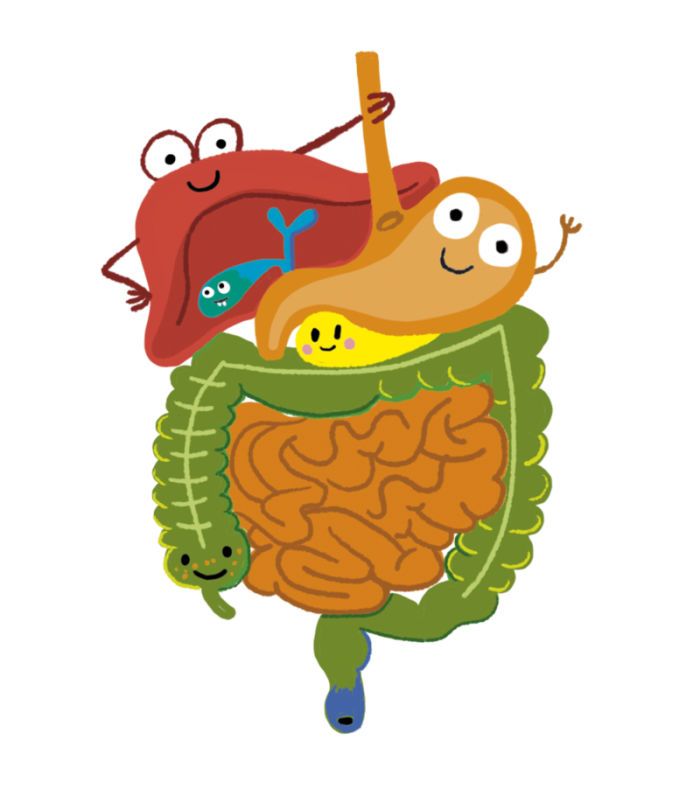 Year Group: 3/4Cycle BHalf Term Learning Focuses Half Term Learning Focuses ScienceAnimals, including humans: digestive system and teeth, human skeleton and musclesDesign and TechnologyCooking and nutrition: Understand and apply principles of healthy diet, prepare and cook healthy foods, understand where food comes from. SeasonalityClimate/Environment LinkComparing sustainable and organic food production with intensive farmingComputingMultimediaScienceScienceScienceScienceScienceNational Curriculum (Knowledge and Skills): Pupils should be taught to:describe the simple functions of the basic parts of the digestive system in humansidentify the different types of teeth in humans and their simple functionsYear 3 and 4 – Working Scientificallyask relevant questions and use different types of scientific enquiries to answer themset up simple practical enquiries, comparative and fair testsmake systematic and careful observations and, where appropriate, take accurate measurements using standard units, using a range of equipment, including thermometers and data loggersrecord findings using simple scientific language, drawings, labelled diagrams, keys, bar charts, and tablesreport on findings from enquiries, including oral and written explanations, displays or presentations of results and conclusionsNational Curriculum (Knowledge and Skills): Pupils should be taught to:describe the simple functions of the basic parts of the digestive system in humansidentify the different types of teeth in humans and their simple functionsYear 3 and 4 – Working Scientificallyask relevant questions and use different types of scientific enquiries to answer themset up simple practical enquiries, comparative and fair testsmake systematic and careful observations and, where appropriate, take accurate measurements using standard units, using a range of equipment, including thermometers and data loggersrecord findings using simple scientific language, drawings, labelled diagrams, keys, bar charts, and tablesreport on findings from enquiries, including oral and written explanations, displays or presentations of results and conclusionsNational Curriculum (Knowledge and Skills): Pupils should be taught to:describe the simple functions of the basic parts of the digestive system in humansidentify the different types of teeth in humans and their simple functionsYear 3 and 4 – Working Scientificallyask relevant questions and use different types of scientific enquiries to answer themset up simple practical enquiries, comparative and fair testsmake systematic and careful observations and, where appropriate, take accurate measurements using standard units, using a range of equipment, including thermometers and data loggersrecord findings using simple scientific language, drawings, labelled diagrams, keys, bar charts, and tablesreport on findings from enquiries, including oral and written explanations, displays or presentations of results and conclusionsNational Curriculum (Knowledge and Skills): Pupils should be taught to:describe the simple functions of the basic parts of the digestive system in humansidentify the different types of teeth in humans and their simple functionsYear 3 and 4 – Working Scientificallyask relevant questions and use different types of scientific enquiries to answer themset up simple practical enquiries, comparative and fair testsmake systematic and careful observations and, where appropriate, take accurate measurements using standard units, using a range of equipment, including thermometers and data loggersrecord findings using simple scientific language, drawings, labelled diagrams, keys, bar charts, and tablesreport on findings from enquiries, including oral and written explanations, displays or presentations of results and conclusionsNational Curriculum (Knowledge and Skills): Pupils should be taught to:describe the simple functions of the basic parts of the digestive system in humansidentify the different types of teeth in humans and their simple functionsYear 3 and 4 – Working Scientificallyask relevant questions and use different types of scientific enquiries to answer themset up simple practical enquiries, comparative and fair testsmake systematic and careful observations and, where appropriate, take accurate measurements using standard units, using a range of equipment, including thermometers and data loggersrecord findings using simple scientific language, drawings, labelled diagrams, keys, bar charts, and tablesreport on findings from enquiries, including oral and written explanations, displays or presentations of results and conclusionsSuggested InvestigationSuggested InvestigationSuggested InvestigationSuggested InvestigationSuggested InvestigationShow the digestive system using food and a pair of tights.https://www.stem.org.uk/resources/elibrary/resource/35396/digestive-system-experiment Show the digestive system using food and a pair of tights.https://www.stem.org.uk/resources/elibrary/resource/35396/digestive-system-experiment Show the digestive system using food and a pair of tights.https://www.stem.org.uk/resources/elibrary/resource/35396/digestive-system-experiment Show the digestive system using food and a pair of tights.https://www.stem.org.uk/resources/elibrary/resource/35396/digestive-system-experiment Show the digestive system using food and a pair of tights.https://www.stem.org.uk/resources/elibrary/resource/35396/digestive-system-experiment Prior LearningPrior LearningPrior LearningPrior LearningPrior LearningForever Firs children working at ARE should already be able to:ask simple questions and recognise that they can be answered in different waysobserve closely, using simple equipmentperform simple testsgather and record data to help in answering questionsidentify and classifyuse their observations and ideas to suggest answers to questionsfind out about and describe the basic needs of animals, including humans, for survival (water, food and air)describe the importance for humans of exercise, eating the right amounts of different types of food, and hygieneForever Firs children working at ARE should already be able to:ask simple questions and recognise that they can be answered in different waysobserve closely, using simple equipmentperform simple testsgather and record data to help in answering questionsidentify and classifyuse their observations and ideas to suggest answers to questionsfind out about and describe the basic needs of animals, including humans, for survival (water, food and air)describe the importance for humans of exercise, eating the right amounts of different types of food, and hygieneForever Firs children working at ARE should already be able to:ask simple questions and recognise that they can be answered in different waysobserve closely, using simple equipmentperform simple testsgather and record data to help in answering questionsidentify and classifyuse their observations and ideas to suggest answers to questionsfind out about and describe the basic needs of animals, including humans, for survival (water, food and air)describe the importance for humans of exercise, eating the right amounts of different types of food, and hygieneForever Firs children working at ARE should already be able to:ask simple questions and recognise that they can be answered in different waysobserve closely, using simple equipmentperform simple testsgather and record data to help in answering questionsidentify and classifyuse their observations and ideas to suggest answers to questionsfind out about and describe the basic needs of animals, including humans, for survival (water, food and air)describe the importance for humans of exercise, eating the right amounts of different types of food, and hygieneForever Firs children working at ARE should already be able to:ask simple questions and recognise that they can be answered in different waysobserve closely, using simple equipmentperform simple testsgather and record data to help in answering questionsidentify and classifyuse their observations and ideas to suggest answers to questionsfind out about and describe the basic needs of animals, including humans, for survival (water, food and air)describe the importance for humans of exercise, eating the right amounts of different types of food, and hygieneKey VocabularyKey VocabularyKey VocabularyKey VocabularyKey VocabularyTier 1Tier 2Tier 2Tier 2Tier 3mouthcuttearteethtonguegumsmouthcuttearteethtonguegumsDigestnutritionnutrientswastegrindcrushpracticalenquiryobservationrecordexplanation presentdiagramOesophagusStomachsmall intestinelarge intestinegallbladderpancreasliversalivarectumurinefaecesincisorscaninespre-molarsmolarsScience AssessmentScience AssessmentScience AssessmentScience AssessmentChildren working below AREChildren working towards AREChildren working at AREChildren working above AREDesign and TechnologyDesign and TechnologyDesign and TechnologyDesign and TechnologyDesign and TechnologyDesign and TechnologyDesign and TechnologyDesign and TechnologyDesign and TechnologyDesign and TechnologyNational Curriculum: Pupils should be taught to:prepare and cook a variety of predominantly savoury dishes using a range of cooking techniquesunderstand seasonality, and know where and how a variety of ingredients are grown, reared, caught and processedselect from and use a wider range of materials and components, including construction materials, textiles and ingredients, according to their functional properties and aesthetic qualitiesunderstand and apply the principles of a healthy and varied dietNational Curriculum: Pupils should be taught to:prepare and cook a variety of predominantly savoury dishes using a range of cooking techniquesunderstand seasonality, and know where and how a variety of ingredients are grown, reared, caught and processedselect from and use a wider range of materials and components, including construction materials, textiles and ingredients, according to their functional properties and aesthetic qualitiesunderstand and apply the principles of a healthy and varied dietNational Curriculum: Pupils should be taught to:prepare and cook a variety of predominantly savoury dishes using a range of cooking techniquesunderstand seasonality, and know where and how a variety of ingredients are grown, reared, caught and processedselect from and use a wider range of materials and components, including construction materials, textiles and ingredients, according to their functional properties and aesthetic qualitiesunderstand and apply the principles of a healthy and varied dietNational Curriculum: Pupils should be taught to:prepare and cook a variety of predominantly savoury dishes using a range of cooking techniquesunderstand seasonality, and know where and how a variety of ingredients are grown, reared, caught and processedselect from and use a wider range of materials and components, including construction materials, textiles and ingredients, according to their functional properties and aesthetic qualitiesunderstand and apply the principles of a healthy and varied dietNational Curriculum: Pupils should be taught to:prepare and cook a variety of predominantly savoury dishes using a range of cooking techniquesunderstand seasonality, and know where and how a variety of ingredients are grown, reared, caught and processedselect from and use a wider range of materials and components, including construction materials, textiles and ingredients, according to their functional properties and aesthetic qualitiesunderstand and apply the principles of a healthy and varied dietNational Curriculum: Pupils should be taught to:prepare and cook a variety of predominantly savoury dishes using a range of cooking techniquesunderstand seasonality, and know where and how a variety of ingredients are grown, reared, caught and processedselect from and use a wider range of materials and components, including construction materials, textiles and ingredients, according to their functional properties and aesthetic qualitiesunderstand and apply the principles of a healthy and varied dietNational Curriculum: Pupils should be taught to:prepare and cook a variety of predominantly savoury dishes using a range of cooking techniquesunderstand seasonality, and know where and how a variety of ingredients are grown, reared, caught and processedselect from and use a wider range of materials and components, including construction materials, textiles and ingredients, according to their functional properties and aesthetic qualitiesunderstand and apply the principles of a healthy and varied dietNational Curriculum: Pupils should be taught to:prepare and cook a variety of predominantly savoury dishes using a range of cooking techniquesunderstand seasonality, and know where and how a variety of ingredients are grown, reared, caught and processedselect from and use a wider range of materials and components, including construction materials, textiles and ingredients, according to their functional properties and aesthetic qualitiesunderstand and apply the principles of a healthy and varied dietNational Curriculum: Pupils should be taught to:prepare and cook a variety of predominantly savoury dishes using a range of cooking techniquesunderstand seasonality, and know where and how a variety of ingredients are grown, reared, caught and processedselect from and use a wider range of materials and components, including construction materials, textiles and ingredients, according to their functional properties and aesthetic qualitiesunderstand and apply the principles of a healthy and varied dietNational Curriculum: Pupils should be taught to:prepare and cook a variety of predominantly savoury dishes using a range of cooking techniquesunderstand seasonality, and know where and how a variety of ingredients are grown, reared, caught and processedselect from and use a wider range of materials and components, including construction materials, textiles and ingredients, according to their functional properties and aesthetic qualitiesunderstand and apply the principles of a healthy and varied dietCurriculum Intentions (Key Knowledge and Skills to be learned): Children will learn about healthy and unhealthy food groups.  They will learn about where different meats, fruits and vegetables come from, examining the difference between intensively reared meats and sustainable, organic and/or free-range farming methods.  They will learn that fresh food is healthier than processed foodsThey will examine and compare the sugar content of a range of popular drinks and snacks.  They will learn how to make healthy snacks, with no added sugar.Curriculum Intentions (Key Knowledge and Skills to be learned): Children will learn about healthy and unhealthy food groups.  They will learn about where different meats, fruits and vegetables come from, examining the difference between intensively reared meats and sustainable, organic and/or free-range farming methods.  They will learn that fresh food is healthier than processed foodsThey will examine and compare the sugar content of a range of popular drinks and snacks.  They will learn how to make healthy snacks, with no added sugar.Curriculum Intentions (Key Knowledge and Skills to be learned): Children will learn about healthy and unhealthy food groups.  They will learn about where different meats, fruits and vegetables come from, examining the difference between intensively reared meats and sustainable, organic and/or free-range farming methods.  They will learn that fresh food is healthier than processed foodsThey will examine and compare the sugar content of a range of popular drinks and snacks.  They will learn how to make healthy snacks, with no added sugar.Curriculum Intentions (Key Knowledge and Skills to be learned): Children will learn about healthy and unhealthy food groups.  They will learn about where different meats, fruits and vegetables come from, examining the difference between intensively reared meats and sustainable, organic and/or free-range farming methods.  They will learn that fresh food is healthier than processed foodsThey will examine and compare the sugar content of a range of popular drinks and snacks.  They will learn how to make healthy snacks, with no added sugar.Curriculum Intentions (Key Knowledge and Skills to be learned): Children will learn about healthy and unhealthy food groups.  They will learn about where different meats, fruits and vegetables come from, examining the difference between intensively reared meats and sustainable, organic and/or free-range farming methods.  They will learn that fresh food is healthier than processed foodsThey will examine and compare the sugar content of a range of popular drinks and snacks.  They will learn how to make healthy snacks, with no added sugar.Curriculum Intentions (Key Knowledge and Skills to be learned): Children will learn about healthy and unhealthy food groups.  They will learn about where different meats, fruits and vegetables come from, examining the difference between intensively reared meats and sustainable, organic and/or free-range farming methods.  They will learn that fresh food is healthier than processed foodsThey will examine and compare the sugar content of a range of popular drinks and snacks.  They will learn how to make healthy snacks, with no added sugar.Curriculum Intentions (Key Knowledge and Skills to be learned): Children will learn about healthy and unhealthy food groups.  They will learn about where different meats, fruits and vegetables come from, examining the difference between intensively reared meats and sustainable, organic and/or free-range farming methods.  They will learn that fresh food is healthier than processed foodsThey will examine and compare the sugar content of a range of popular drinks and snacks.  They will learn how to make healthy snacks, with no added sugar.Curriculum Intentions (Key Knowledge and Skills to be learned): Children will learn about healthy and unhealthy food groups.  They will learn about where different meats, fruits and vegetables come from, examining the difference between intensively reared meats and sustainable, organic and/or free-range farming methods.  They will learn that fresh food is healthier than processed foodsThey will examine and compare the sugar content of a range of popular drinks and snacks.  They will learn how to make healthy snacks, with no added sugar.Curriculum Intentions (Key Knowledge and Skills to be learned): Children will learn about healthy and unhealthy food groups.  They will learn about where different meats, fruits and vegetables come from, examining the difference between intensively reared meats and sustainable, organic and/or free-range farming methods.  They will learn that fresh food is healthier than processed foodsThey will examine and compare the sugar content of a range of popular drinks and snacks.  They will learn how to make healthy snacks, with no added sugar.Curriculum Intentions (Key Knowledge and Skills to be learned): Children will learn about healthy and unhealthy food groups.  They will learn about where different meats, fruits and vegetables come from, examining the difference between intensively reared meats and sustainable, organic and/or free-range farming methods.  They will learn that fresh food is healthier than processed foodsThey will examine and compare the sugar content of a range of popular drinks and snacks.  They will learn how to make healthy snacks, with no added sugar.Climate/Environment LinkChildren will learn about the impact of meat and dairy production on the environment e.g. deforestation, soil degredation, loss of natural habitats and biodiversity, water use in meat and dairy production and fresh water scarcity, pollution of rivers and oceans from animal waste, use of pesticides reducing the number of pollinating insects. They will compare the impact of sustainable/organic food production with intensive food production methods.Climate/Environment LinkChildren will learn about the impact of meat and dairy production on the environment e.g. deforestation, soil degredation, loss of natural habitats and biodiversity, water use in meat and dairy production and fresh water scarcity, pollution of rivers and oceans from animal waste, use of pesticides reducing the number of pollinating insects. They will compare the impact of sustainable/organic food production with intensive food production methods.Climate/Environment LinkChildren will learn about the impact of meat and dairy production on the environment e.g. deforestation, soil degredation, loss of natural habitats and biodiversity, water use in meat and dairy production and fresh water scarcity, pollution of rivers and oceans from animal waste, use of pesticides reducing the number of pollinating insects. They will compare the impact of sustainable/organic food production with intensive food production methods.Climate/Environment LinkChildren will learn about the impact of meat and dairy production on the environment e.g. deforestation, soil degredation, loss of natural habitats and biodiversity, water use in meat and dairy production and fresh water scarcity, pollution of rivers and oceans from animal waste, use of pesticides reducing the number of pollinating insects. They will compare the impact of sustainable/organic food production with intensive food production methods.Climate/Environment LinkChildren will learn about the impact of meat and dairy production on the environment e.g. deforestation, soil degredation, loss of natural habitats and biodiversity, water use in meat and dairy production and fresh water scarcity, pollution of rivers and oceans from animal waste, use of pesticides reducing the number of pollinating insects. They will compare the impact of sustainable/organic food production with intensive food production methods.Climate/Environment LinkChildren will learn about the impact of meat and dairy production on the environment e.g. deforestation, soil degredation, loss of natural habitats and biodiversity, water use in meat and dairy production and fresh water scarcity, pollution of rivers and oceans from animal waste, use of pesticides reducing the number of pollinating insects. They will compare the impact of sustainable/organic food production with intensive food production methods.Climate/Environment LinkChildren will learn about the impact of meat and dairy production on the environment e.g. deforestation, soil degredation, loss of natural habitats and biodiversity, water use in meat and dairy production and fresh water scarcity, pollution of rivers and oceans from animal waste, use of pesticides reducing the number of pollinating insects. They will compare the impact of sustainable/organic food production with intensive food production methods.Climate/Environment LinkChildren will learn about the impact of meat and dairy production on the environment e.g. deforestation, soil degredation, loss of natural habitats and biodiversity, water use in meat and dairy production and fresh water scarcity, pollution of rivers and oceans from animal waste, use of pesticides reducing the number of pollinating insects. They will compare the impact of sustainable/organic food production with intensive food production methods.Climate/Environment LinkChildren will learn about the impact of meat and dairy production on the environment e.g. deforestation, soil degredation, loss of natural habitats and biodiversity, water use in meat and dairy production and fresh water scarcity, pollution of rivers and oceans from animal waste, use of pesticides reducing the number of pollinating insects. They will compare the impact of sustainable/organic food production with intensive food production methods.Climate/Environment LinkChildren will learn about the impact of meat and dairy production on the environment e.g. deforestation, soil degredation, loss of natural habitats and biodiversity, water use in meat and dairy production and fresh water scarcity, pollution of rivers and oceans from animal waste, use of pesticides reducing the number of pollinating insects. They will compare the impact of sustainable/organic food production with intensive food production methods.Age Related Subject Skills (Progression Guidance):MakeOrder the main stages of makingProduce detailed lists of tools, equipment and materials that they needFollow procedures for safetyUse a wider range of materials and components, including construction materials and kits, textiles, food ingredients, mechanical components and electrical componentsCooking and NutritionKnow that a healthy diet is made up from a variety and balance of different foods and drinks, as depicted in the ‘eat well’ plateKnow that to be active and healthy, food is needed to provide energy for the bodyAge Related Subject Skills (Progression Guidance):MakeOrder the main stages of makingProduce detailed lists of tools, equipment and materials that they needFollow procedures for safetyUse a wider range of materials and components, including construction materials and kits, textiles, food ingredients, mechanical components and electrical componentsCooking and NutritionKnow that a healthy diet is made up from a variety and balance of different foods and drinks, as depicted in the ‘eat well’ plateKnow that to be active and healthy, food is needed to provide energy for the bodyAge Related Subject Skills (Progression Guidance):MakeOrder the main stages of makingProduce detailed lists of tools, equipment and materials that they needFollow procedures for safetyUse a wider range of materials and components, including construction materials and kits, textiles, food ingredients, mechanical components and electrical componentsCooking and NutritionKnow that a healthy diet is made up from a variety and balance of different foods and drinks, as depicted in the ‘eat well’ plateKnow that to be active and healthy, food is needed to provide energy for the bodyAge Related Subject Skills (Progression Guidance):MakeOrder the main stages of makingProduce detailed lists of tools, equipment and materials that they needFollow procedures for safetyUse a wider range of materials and components, including construction materials and kits, textiles, food ingredients, mechanical components and electrical componentsCooking and NutritionKnow that a healthy diet is made up from a variety and balance of different foods and drinks, as depicted in the ‘eat well’ plateKnow that to be active and healthy, food is needed to provide energy for the bodyAge Related Subject Skills (Progression Guidance):MakeOrder the main stages of makingProduce detailed lists of tools, equipment and materials that they needFollow procedures for safetyUse a wider range of materials and components, including construction materials and kits, textiles, food ingredients, mechanical components and electrical componentsCooking and NutritionKnow that a healthy diet is made up from a variety and balance of different foods and drinks, as depicted in the ‘eat well’ plateKnow that to be active and healthy, food is needed to provide energy for the bodyAge Related Subject Skills (Progression Guidance):MakeOrder the main stages of makingProduce detailed lists of tools, equipment and materials that they needFollow procedures for safetyUse a wider range of materials and components, including construction materials and kits, textiles, food ingredients, mechanical components and electrical componentsCooking and NutritionKnow that a healthy diet is made up from a variety and balance of different foods and drinks, as depicted in the ‘eat well’ plateKnow that to be active and healthy, food is needed to provide energy for the bodyCooking and Nutrition (continued)Measure using grams Follow a recipeKnow that food is grown (such as tomatoes, wheat and potatoes), reared (such as pigs, chickens and cattle) and caught (such as fish) in the UK, Europe and the wider worldKnow that seasons may affect the food availableUnderstand how food is processed into ingredients that can be eaten or used in cookingHow to prepare and cook a variety of predominantly savoury dishes safely and hygienically including, where appropriate, the use of a heat sourceHow to use a range of techniques such as peeling, chopping, slicing, grating, mixing, spreading, kneading and bakingCooking and Nutrition (continued)Measure using grams Follow a recipeKnow that food is grown (such as tomatoes, wheat and potatoes), reared (such as pigs, chickens and cattle) and caught (such as fish) in the UK, Europe and the wider worldKnow that seasons may affect the food availableUnderstand how food is processed into ingredients that can be eaten or used in cookingHow to prepare and cook a variety of predominantly savoury dishes safely and hygienically including, where appropriate, the use of a heat sourceHow to use a range of techniques such as peeling, chopping, slicing, grating, mixing, spreading, kneading and bakingCooking and Nutrition (continued)Measure using grams Follow a recipeKnow that food is grown (such as tomatoes, wheat and potatoes), reared (such as pigs, chickens and cattle) and caught (such as fish) in the UK, Europe and the wider worldKnow that seasons may affect the food availableUnderstand how food is processed into ingredients that can be eaten or used in cookingHow to prepare and cook a variety of predominantly savoury dishes safely and hygienically including, where appropriate, the use of a heat sourceHow to use a range of techniques such as peeling, chopping, slicing, grating, mixing, spreading, kneading and bakingCooking and Nutrition (continued)Measure using grams Follow a recipeKnow that food is grown (such as tomatoes, wheat and potatoes), reared (such as pigs, chickens and cattle) and caught (such as fish) in the UK, Europe and the wider worldKnow that seasons may affect the food availableUnderstand how food is processed into ingredients that can be eaten or used in cookingHow to prepare and cook a variety of predominantly savoury dishes safely and hygienically including, where appropriate, the use of a heat sourceHow to use a range of techniques such as peeling, chopping, slicing, grating, mixing, spreading, kneading and bakingPrior Learning Forever Firs children working at ARE should already be able to:Prior Learning Forever Firs children working at ARE should already be able to:Prior Learning Forever Firs children working at ARE should already be able to:Prior Learning Forever Firs children working at ARE should already be able to:Prior Learning Forever Firs children working at ARE should already be able to:Prior Learning Forever Firs children working at ARE should already be able to:Prior Learning Forever Firs children working at ARE should already be able to:Prior Learning Forever Firs children working at ARE should already be able to:Prior Learning Forever Firs children working at ARE should already be able to:Prior Learning Forever Firs children working at ARE should already be able to:Know where food comes fromUse appropriate equipment to weigh and measure ingredientsPrepare simple dishes safely and hygienically, without using a heat sourceUse techniques such as cuttingName and sort foods into the five groups of the ‘eat well’ plateKnow that everyone should eat at least five portions of fruit and vegetables every dayKnow where food comes fromUse appropriate equipment to weigh and measure ingredientsPrepare simple dishes safely and hygienically, without using a heat sourceUse techniques such as cuttingName and sort foods into the five groups of the ‘eat well’ plateKnow that everyone should eat at least five portions of fruit and vegetables every dayKnow where food comes fromUse appropriate equipment to weigh and measure ingredientsPrepare simple dishes safely and hygienically, without using a heat sourceUse techniques such as cuttingName and sort foods into the five groups of the ‘eat well’ plateKnow that everyone should eat at least five portions of fruit and vegetables every dayKnow where food comes fromUse appropriate equipment to weigh and measure ingredientsPrepare simple dishes safely and hygienically, without using a heat sourceUse techniques such as cuttingName and sort foods into the five groups of the ‘eat well’ plateKnow that everyone should eat at least five portions of fruit and vegetables every dayKnow where food comes fromUse appropriate equipment to weigh and measure ingredientsPrepare simple dishes safely and hygienically, without using a heat sourceUse techniques such as cuttingName and sort foods into the five groups of the ‘eat well’ plateKnow that everyone should eat at least five portions of fruit and vegetables every dayKnow where food comes fromUse appropriate equipment to weigh and measure ingredientsPrepare simple dishes safely and hygienically, without using a heat sourceUse techniques such as cuttingName and sort foods into the five groups of the ‘eat well’ plateKnow that everyone should eat at least five portions of fruit and vegetables every dayKnow where food comes fromUse appropriate equipment to weigh and measure ingredientsPrepare simple dishes safely and hygienically, without using a heat sourceUse techniques such as cuttingName and sort foods into the five groups of the ‘eat well’ plateKnow that everyone should eat at least five portions of fruit and vegetables every dayKnow where food comes fromUse appropriate equipment to weigh and measure ingredientsPrepare simple dishes safely and hygienically, without using a heat sourceUse techniques such as cuttingName and sort foods into the five groups of the ‘eat well’ plateKnow that everyone should eat at least five portions of fruit and vegetables every dayKnow where food comes fromUse appropriate equipment to weigh and measure ingredientsPrepare simple dishes safely and hygienically, without using a heat sourceUse techniques such as cuttingName and sort foods into the five groups of the ‘eat well’ plateKnow that everyone should eat at least five portions of fruit and vegetables every dayKnow where food comes fromUse appropriate equipment to weigh and measure ingredientsPrepare simple dishes safely and hygienically, without using a heat sourceUse techniques such as cuttingName and sort foods into the five groups of the ‘eat well’ plateKnow that everyone should eat at least five portions of fruit and vegetables every dayKey VocabularyKey VocabularyKey VocabularyKey VocabularyKey VocabularyKey VocabularyKey VocabularyKey VocabularyKey VocabularyKey VocabularyTier 1Tier 1Tier 1Tier 1Tier 2Tier 2Tier 2Tier 2Tier 2Tier 3healthyunhealthyfoodweighmeasurechoppingtea spoontable spoonbakingmixingspreadingtea spoontable spoonbakingmixingspreadingvarieddietsweetsavourysourseasonalgrownrearedcaughtvarieddietsweetsavourysourseasonalgrownrearedcaughtvarieddietsweetsavourysourseasonalgrownrearedcaughtvarieddietsweetsavourysourseasonalgrownrearedcaughtprocessedfreshingredientshygienepeelingslicinggratingkneadingrecipeprocessedfreshingredientshygienepeelingslicinggratingkneadingrecipepre-preparedintensive farmingfactory farmingsustainable farming/fishingorganicfree rangefood wheel/pyramidgramsDesign and Technology AssessmentDesign and Technology AssessmentDesign and Technology AssessmentDesign and Technology AssessmentDesign and Technology AssessmentDesign and Technology AssessmentDesign and Technology AssessmentDesign and Technology AssessmentDesign and Technology AssessmentDesign and Technology AssessmentChildren working below AREChildren working below AREChildren working towards AREChildren working towards AREChildren working towards AREChildren working at AREChildren working at AREChildren working at AREChildren working above AREChildren working above AREComputingComputingComputingComputingComputingComputingNational Curriculum: elect, use and combine a variety of software (including internet services) on a range of digital devices to design and create a range of programs, systems and content that accomplish given goals, including collecting, analysing, evaluating and presenting data and informationNational Curriculum: elect, use and combine a variety of software (including internet services) on a range of digital devices to design and create a range of programs, systems and content that accomplish given goals, including collecting, analysing, evaluating and presenting data and informationNational Curriculum: elect, use and combine a variety of software (including internet services) on a range of digital devices to design and create a range of programs, systems and content that accomplish given goals, including collecting, analysing, evaluating and presenting data and informationNational Curriculum: elect, use and combine a variety of software (including internet services) on a range of digital devices to design and create a range of programs, systems and content that accomplish given goals, including collecting, analysing, evaluating and presenting data and informationNational Curriculum: elect, use and combine a variety of software (including internet services) on a range of digital devices to design and create a range of programs, systems and content that accomplish given goals, including collecting, analysing, evaluating and presenting data and informationNational Curriculum: elect, use and combine a variety of software (including internet services) on a range of digital devices to design and create a range of programs, systems and content that accomplish given goals, including collecting, analysing, evaluating and presenting data and informationComputing Strand: Multi-mediaComputing Strand: Multi-mediaComputing Strand: Multi-mediaComputing Strand: Multi-mediaComputing Strand: Multi-mediaComputing Strand: Multi-mediaTopic Links: To create a PowerPoint presentation to show what I’ve learnt about the digestive systemTopic Links: To create a PowerPoint presentation to show what I’ve learnt about the digestive systemTopic Links: To create a PowerPoint presentation to show what I’ve learnt about the digestive systemTopic Links: To create a PowerPoint presentation to show what I’ve learnt about the digestive systemTopic Links: To create a PowerPoint presentation to show what I’ve learnt about the digestive systemTopic Links: To create a PowerPoint presentation to show what I’ve learnt about the digestive systemAge Related Subject Skills (Progression Guidance - DDAT):Presentations: Pupils learn to write and deliver a presentation on a given subjectSound and video: Pupils record and edit media to create a short sequenceAnimations: Pupils learn how to develop a storyboard and then create a simple animation using for instance ‘Puppet Pals’ or ‘Stop Motions’ Animation’Age Related Subject Skills (Progression Guidance - DDAT):Presentations: Pupils learn to write and deliver a presentation on a given subjectSound and video: Pupils record and edit media to create a short sequenceAnimations: Pupils learn how to develop a storyboard and then create a simple animation using for instance ‘Puppet Pals’ or ‘Stop Motions’ Animation’Age Related Subject Skills (Progression Guidance - DDAT):Presentations: Pupils learn to write and deliver a presentation on a given subjectSound and video: Pupils record and edit media to create a short sequenceAnimations: Pupils learn how to develop a storyboard and then create a simple animation using for instance ‘Puppet Pals’ or ‘Stop Motions’ Animation’Age Related Subject Skills (Progression Guidance - DDAT):Presentations: Pupils learn to write and deliver a presentation on a given subjectSound and video: Pupils record and edit media to create a short sequenceAnimations: Pupils learn how to develop a storyboard and then create a simple animation using for instance ‘Puppet Pals’ or ‘Stop Motions’ Animation’Age Related Subject Skills (Progression Guidance - DDAT):Presentations: Pupils learn to write and deliver a presentation on a given subjectSound and video: Pupils record and edit media to create a short sequenceAnimations: Pupils learn how to develop a storyboard and then create a simple animation using for instance ‘Puppet Pals’ or ‘Stop Motions’ Animation’Age Related Subject Skills (Progression Guidance - DDAT):Presentations: Pupils learn to write and deliver a presentation on a given subjectSound and video: Pupils record and edit media to create a short sequenceAnimations: Pupils learn how to develop a storyboard and then create a simple animation using for instance ‘Puppet Pals’ or ‘Stop Motions’ Animation’Lower Key Stage 2Lower Key Stage 2Lower Key Stage 2Lower Key Stage 2Lower Key Stage 2Lower Key Stage 2Combine a mixture of text and graphics to share my ideas in a presentationContinue to make appropriate choices about fonts, images, size through peer assessment and self evaluation, evaluate design and make suitable improvementsBegin to use more than two fingers to enter textCombine a mixture of text and graphics to share my ideas in a presentationContinue to make appropriate choices about fonts, images, size through peer assessment and self evaluation, evaluate design and make suitable improvementsBegin to use more than two fingers to enter textCombine a mixture of text and graphics to share my ideas in a presentationContinue to make appropriate choices about fonts, images, size through peer assessment and self evaluation, evaluate design and make suitable improvementsBegin to use more than two fingers to enter textUse word art and animations when creating a presentation whilst considering the appropriate audienceUse a spell checkerUse more than two fingers when typingUse word art and animations when creating a presentation whilst considering the appropriate audienceUse a spell checkerUse more than two fingers when typingUse word art and animations when creating a presentation whilst considering the appropriate audienceUse a spell checkerUse more than two fingers when typingOther Key Areas of Learning:To create a Powerpoint presentation.To add, move and delete slidesTo use headings to organise their presentationInsert text boxes and imagesUse design features to make their presentation attractiveOther Key Areas of Learning:To create a Powerpoint presentation.To add, move and delete slidesTo use headings to organise their presentationInsert text boxes and imagesUse design features to make their presentation attractiveOther Key Areas of Learning:To create a Powerpoint presentation.To add, move and delete slidesTo use headings to organise their presentationInsert text boxes and imagesUse design features to make their presentation attractiveOther Key Areas of Learning:To create a Powerpoint presentation.To add, move and delete slidesTo use headings to organise their presentationInsert text boxes and imagesUse design features to make their presentation attractiveOther Key Areas of Learning:To create a Powerpoint presentation.To add, move and delete slidesTo use headings to organise their presentationInsert text boxes and imagesUse design features to make their presentation attractiveOther Key Areas of Learning:To create a Powerpoint presentation.To add, move and delete slidesTo use headings to organise their presentationInsert text boxes and imagesUse design features to make their presentation attractivePrior LearningForever Firs children working at ARE should already be able to:Use the mouse or arrow keys to insert words and sentencesDevelop familiarity with the keyboard – spacebar, backspace, shift, enter, to provide text on screen that is clear and error freeSelect appropriate imagesAdd text to photographs, graphics (images) and sound e.g. captions, labelling and simple sentences through the use of e.g. 2create A StoryTo printTo save with helpPrior LearningForever Firs children working at ARE should already be able to:Use the mouse or arrow keys to insert words and sentencesDevelop familiarity with the keyboard – spacebar, backspace, shift, enter, to provide text on screen that is clear and error freeSelect appropriate imagesAdd text to photographs, graphics (images) and sound e.g. captions, labelling and simple sentences through the use of e.g. 2create A StoryTo printTo save with helpPrior LearningForever Firs children working at ARE should already be able to:Use the mouse or arrow keys to insert words and sentencesDevelop familiarity with the keyboard – spacebar, backspace, shift, enter, to provide text on screen that is clear and error freeSelect appropriate imagesAdd text to photographs, graphics (images) and sound e.g. captions, labelling and simple sentences through the use of e.g. 2create A StoryTo printTo save with helpPrior LearningForever Firs children working at ARE should already be able to:Use the mouse or arrow keys to insert words and sentencesDevelop familiarity with the keyboard – spacebar, backspace, shift, enter, to provide text on screen that is clear and error freeSelect appropriate imagesAdd text to photographs, graphics (images) and sound e.g. captions, labelling and simple sentences through the use of e.g. 2create A StoryTo printTo save with helpPrior LearningForever Firs children working at ARE should already be able to:Use the mouse or arrow keys to insert words and sentencesDevelop familiarity with the keyboard – spacebar, backspace, shift, enter, to provide text on screen that is clear and error freeSelect appropriate imagesAdd text to photographs, graphics (images) and sound e.g. captions, labelling and simple sentences through the use of e.g. 2create A StoryTo printTo save with helpPrior LearningForever Firs children working at ARE should already be able to:Use the mouse or arrow keys to insert words and sentencesDevelop familiarity with the keyboard – spacebar, backspace, shift, enter, to provide text on screen that is clear and error freeSelect appropriate imagesAdd text to photographs, graphics (images) and sound e.g. captions, labelling and simple sentences through the use of e.g. 2create A StoryTo printTo save with helpKey VocabularyKey VocabularyKey VocabularyKey VocabularyKey VocabularyKey VocabularyTier 1Tier 1Tier 2Tier 2Tier 3Tier 3LineColourSizeDragClickTypeShapeTitleAudienceAnimationsPresentationOpenSuitableHeadingEvaluateImpactEffectInsertImagesOrganiseGraphicsSpell CheckSearch EngineCopyPasteSaveClipartPowerpointWord ArtFontMouseKeyboardKeysComputing AssessmentComputing AssessmentComputing AssessmentComputing AssessmentChildren working below AREChildren working towards AREChildren working at AREChildren working above ARE